   ҠАРАР                                                                                          РЕШЕНИЕО внесении изменений в решение Совета сельского поселения  Мичуринский  сельсовет муниципального района Шаранский район Республики Башкортостан от 23.11.2012 г. № 182 «Об установлении земельного налога» с учетом внесенных изменений от 27.02.2013 г. №215.      В соответствии с Конституцией Российской Федерации с пунктом «н» части 1 статьи 72, ч.3 ст.75, ст.76 ч. 2, ч.5, Федерального закона Российской Федерации от 06.10.2003 г. №131-Фз «Об общих принципах организации местного самоуправления в Российской Федерации» п.2 ч.1 ст.14, Федерального закон №202-ФЗ от 29.11.2012 года «О внесении изменений в часть вторую налогового кодекса Российской Федерации», налогового Кодекса российской Федерации пункт 3 части 10 статьи 35, пункт 2 части 1 статьи 3 Устава муниципального района Шаранский район Республики Башкортостан, Совет муниципального района Шаранский район Республики Башкортостан, решил:     I.​ Внести в решение Совета сельского поселения Мичуринский сельсовет муниципального района Шаранский район Республики Башкортостан от 23.11.2012 года №182 «Об установлении земельного налога» (далее -Решение), следующие изменения:     II.​ В пункте 2 Решения дополнить абзацем 4 следующего содержания: «земельные участки ограниченных в обороте в соответствии с законодательством Российской Федерации, предоставленных для обеспечения обороны, безопасности и таможенных нужд».     III. Пункт 5 изложить в новой редакции: «физические лица, не являющиеся индивидуальными предпринимателями, уплачивают налог в срок не ранее 1 ноября года, следующего за истекшим налоговым периодом».    IV.  Настоящее решение вступает в силу после обнародования на информационном стенде администрации сельского поселения Мичуринский сельсовет и   размещения на сайте сельского поселения Мичуринский сельсовет муниципального района Шаранский район Республики Башкортостан (www.michurino.sharan-sovet.ru/admin).Глава сельского поселения                                                                  В.Н.Корочкин      с.Мичуринск06 ноября 2013 г.№255Пожалуйста, подождите Башҡортостан РеспубликаһыШаран районымуниципаль районыныңМичурин ауыл Советыауыл  биләмәһе Советы452638, Мичурин ауылы,тел.(34769) 2-44-48\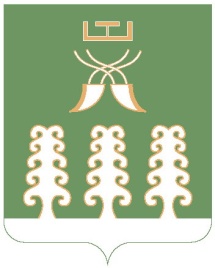 Республика Башкортостанмуниципальный районШаранский районСовет сельского поселенияМичуринский сельсовет452638, с.Мичуринск,тел.(34769) 2-44-48